FEDERAŢIA SINDICATELOR DIN EDUCAŢIE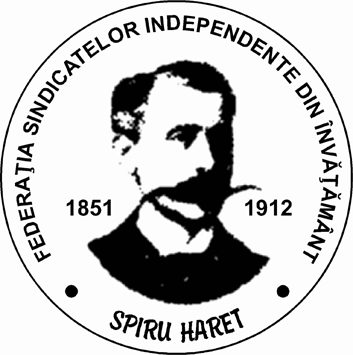      SPIRU HARETAfiliată la Confédération Syndicale Mondiale de l’Enseignement                                  Sindicatul Personalului din Invatamantul Preuniversitar –Valcea                                                                                     				  Soluţionare presedinte                                                                                                                                                 SPIP Valcea: Numele si prenumele liderului din unitate:_________________Semnatura : ____________________CERERE AJUTOR SOCIAL       Subsemnatul_________________________profesia_____________________angajat la______________________________cu domiciliul in _________________________________ Str __________________________nr.__________ nr. tel._______________________membru al Sindicatului Personalului din  Invăţămantul Preuniversitar  Valcea   din luna ________,anul ______,solicit sa mi se acorde un ajutor social pentru urmatoarele motive: ______________________________________________________________________________ In sprijnul cererii mele anexez (in copie) urmatoarele acte doveditoare:                                                                   1. _______________________________________________________________                                                        2. _______________________________________________________________                                                  3. _______________________________________________________________                                                 4. _______________________________________________________________                          Recomanndarea liderului grupei sindicale:                                                                                                Menţionez ca d-l/d-na _____________________________________ este membru de sindicat si a achitat cotizaţia de sindicat inclusiv pe luna______. Data_________________                                                              Semnatura solicitantului                     